  Sabado, 14 de Marzo @SMS!!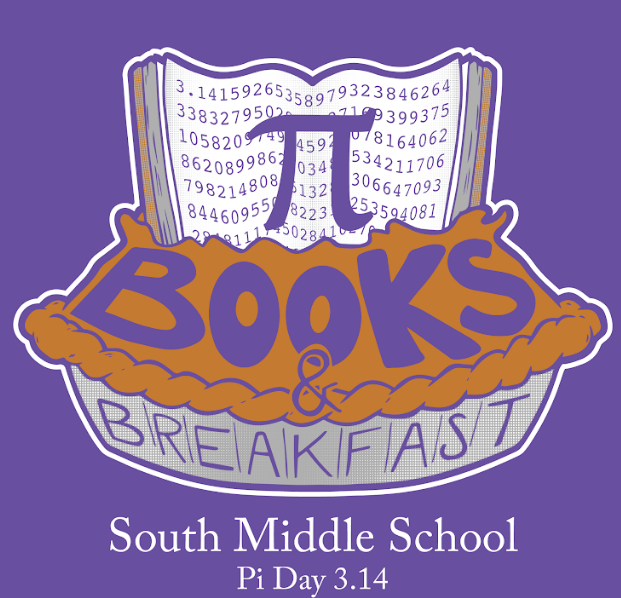 Este año estamos teniendo nuestro evento enPi Day! Para celebrar la conexión matemática, ¡también estamos vendiendo pasteles!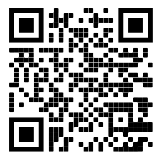 Compra un pie de manzana (hasta 28 de Feb) y Registra tu familia para el evento (hasta 13 de Marzo) Complete el formulario al reverso de esta hoja, el código QR aquí o en línea en smsgoldbacks.com/breakfastFormularios de pedido de camisetas disponibles en la oficina principal, hasta el 21 de febrero.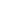 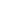 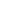 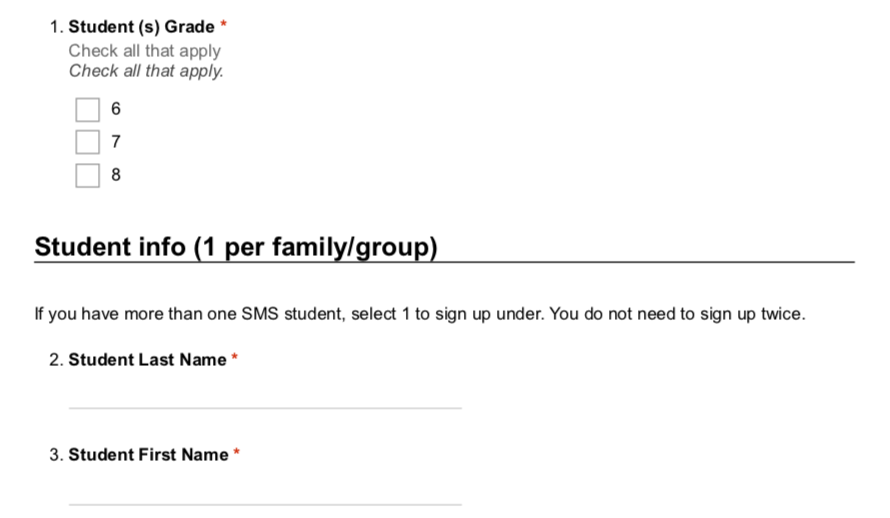 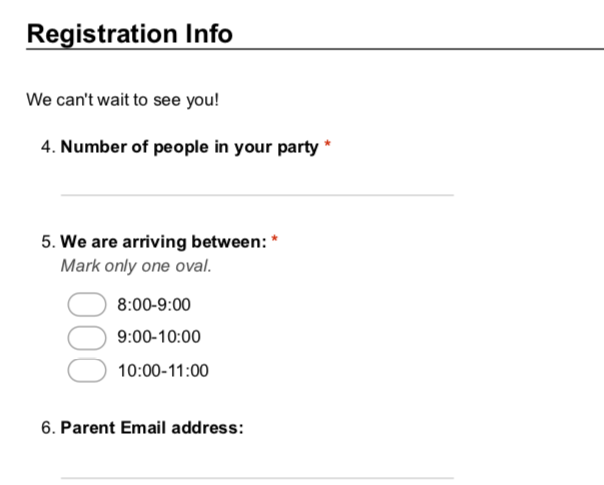 